REQUERIMENTO PARA SOLICITAÇÃO DE LICENÇA (Saúde, Maternidade e/ou outras)Eu,____________________________, matrícula n. ___________, mestrando(a) do Programa de Pós-Graduação em Educação Inclusiva (PROFEI) do Instituto de Ciências Humanas (ICH) da Universidade Federal do Sul e Sudeste do Pará (UNIFESSPA), junto à Linha de Pesquisa _________________________________, apresento a solicitação de Licença ___________________________________________ conforme normativas do PROFEI/Nacional e Regulamentações da Unifesspa. Conforme documento em anexo, comprovo o direito à licença a ocorrer no período de  ___ (________) meses ou dias. Marabá, ________ de _____________________ de _____________________________________Nome e assinatura da/o Mestranda/oAnexos: ________________________________________________________________________________________________________________________________________________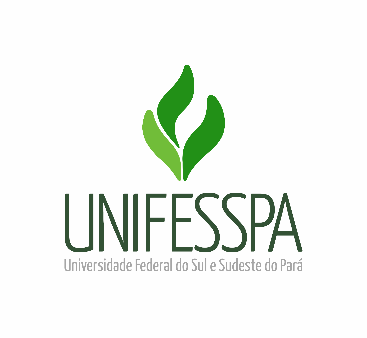 UNIVERSIDADE FEDERAL DO SUL E SUDESTE DO PARÁ INSTITUTO DE CIÊNCIAS HUMANASFACULDADE DE CIÊNCIAS DA EDUCAÇÃOCURSO DE MESTRADO PROFISSIONAL EM EDUCAÇÃO INCLUSIVA  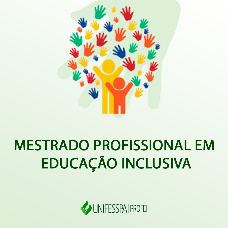 